ЗАКОНЗАБАЙКАЛЬСКОГО КРАЯОБ УПОЛНОМОЧЕННОМ ПО ПРАВАМ ЧЕЛОВЕКА В ЗАБАЙКАЛЬСКОМ КРАЕПринятЗаконодательным СобраниемЗабайкальского края24 марта 2021 годаСтатья 1Настоящий Закон края регулирует отдельные вопросы назначения на должность Уполномоченного по правам человека в Забайкальском крае (далее - Уполномоченный) и условия его деятельности, отнесенные Федеральным законом от 18 марта 2020 года N 48-ФЗ "Об уполномоченных по правам человека в субъектах Российской Федерации" (далее - Федеральный закон) к ведению Забайкальского края как субъекта Российской Федерации.Статья 21. Уполномоченный назначается на должность и освобождается от должности Законодательным Собранием Забайкальского края (далее - Законодательное Собрание края).2. На должность Уполномоченного назначается гражданин Российской Федерации, достигший возраста 30 лет, постоянно проживающий в Российской Федерации, обладающий безупречной репутацией, имеющий высшее образование, а также познания в области прав и свобод человека и гражданина, опыт их защиты.(в ред. Закона Забайкальского края от 14.12.2021 N 1989-ЗЗК)3. Уполномоченный в течение срока исполнения своих полномочий обязан постоянно проживать на территории Забайкальского края.Статья 31. Предложения о кандидатуре на должность Уполномоченного могут вноситься в Законодательное Собрание края:1) Губернатором Забайкальского края;2) депутатами (группой депутатов, фракцией) Законодательного Собрания края;3) некоммерческими организациями, зарегистрированными в установленном порядке и осуществляющими свою деятельность в области защиты прав и свобод человека и гражданина.2. Законодательное Собрание края направляет Губернатору Забайкальского края информацию о кандидатурах на должность Уполномоченного, внесенных субъектами, указанными в пунктах 2 и 3 части 1 настоящей статьи.3. До рассмотрения кандидатур на должность Уполномоченного Законодательное Собрание края согласовывает их с Уполномоченным по правам человека в Российской Федерации.4. Законодательное Собрание края рассматривает вопрос о назначении Уполномоченного не позднее 60 календарных дней со дня получения документов о согласовании кандидатуры на должность Уполномоченного с Уполномоченным по правам человека в Российской Федерации.5. Уполномоченный назначается на должность Законодательным Собранием края большинством голосов от установленного числа депутатов Законодательного Собрания края тайным голосованием.(в ред. Закона Забайкальского края от 07.11.2022 N 2106-ЗЗК)В случае если на должность Уполномоченного выдвинуто две кандидатуры и ни одна из них не получила необходимого для назначения числа голосов депутатов Законодательного Собрания края, проводится повторное голосование по кандидатуре, получившей наибольшее число голосов депутатов Законодательного Собрания края. При равном количестве голосов депутатов Законодательного Собрания края, полученных кандидатами, проводится повторная процедура назначения на должность Уполномоченного. При этом возможно выдвижение прежних кандидатур.В случае если на должность Уполномоченного выдвинуто более двух кандидатур и ни одна из них не получила необходимого для назначения числа голосов депутатов Законодательного Собрания края, проводится повторное голосование по двум кандидатурам, получившим наибольшее число голосов депутатов Законодательного Собрания края. Если при повторном голосовании ни один из кандидатов не набрал необходимого для назначения числа голосов депутатов Законодательного Собрания края, проводится повторная процедура назначения на должность Уполномоченного. При этом возможно выдвижение прежних кандидатур.Предложение по одной и той же кандидатуре на должность Уполномоченного может быть внесено в Законодательное Собрание края не более двух раз подряд.6. Решение о назначении Уполномоченного оформляется постановлением Законодательного Собрания края.7. Постановление Законодательного Собрания края о назначении Уполномоченного подлежит обязательному опубликованию в газете "Забайкальский рабочий" одновременно с публикацией биографических сведений об Уполномоченном.Статья 41. Уполномоченный назначается на должность сроком на пять лет. Одно и то же лицо не может быть назначено на должность Уполномоченного более чем на два срока подряд.2. При вступлении в должность Уполномоченный приносит присягу следующего содержания: "Клянусь защищать права и свободы человека и гражданина, добросовестно исполнять свои обязанности, руководствуясь Конституцией Российской Федерации, законодательством Российской Федерации, Уставом Забайкальского края и законами Забайкальского края, справедливостью и голосом совести".3. Присяга приносится на заседании Законодательного Собрания края после назначения на должность Уполномоченного.4. Уполномоченный считается вступившим в должность с момента принесения присяги.Статья 51. Требования, ограничения и запреты, связанные с замещением должности Уполномоченного, устанавливаются Федеральным законом.2. Уполномоченный обязан прекратить деятельность, несовместимую с его статусом, а также приостановить членство в политической партии на период осуществления своих полномочий и представить в Законодательное Собрание края соответствующие подтверждающие документы о прекращении этой деятельности не позднее 14 дней со дня назначения на должность. Если в течение указанного срока Уполномоченный не выполнит установленные требования, его полномочия прекращаются и в установленном порядке проводится назначение нового Уполномоченного.3. Уполномоченный при наличии оснований обязан сообщать Председателю Законодательного Собрания края о возникновении личной заинтересованности при осуществлении своих полномочий, которая приводит или может привести к конфликту интересов, а также принимать меры по предотвращению или урегулированию такого конфликта в порядке, установленном настоящей статьей и постановлением Законодательного Собрания края.4. Основаниями сообщения Уполномоченным Председателю Законодательного Собрания края о возникновении личной заинтересованности являются случаи возникновения личной заинтересованности при осуществлении своих полномочий, которая приводит или может привести к конфликту интересов.5. Сообщение о возникновении личной заинтересованности оформляется в письменной форме в виде уведомления.6. Уведомление о возникновении личной заинтересованности подается Уполномоченным не позднее пяти рабочих дней со дня, когда ему стало об этом известно.Статья 61. Полномочия Уполномоченного прекращаются с момента вступления в должность нового назначенного Уполномоченного, за исключением случаев досрочного прекращения полномочий, установленных Федеральным законом.2. Решение о досрочном прекращении полномочий Уполномоченного в случаях, установленных частью 2 статьи 8 Федерального закона, принимается большинством голосов от установленного числа депутатов Законодательного Собрания края.(в ред. Закона Забайкальского края от 07.11.2022 N 2106-ЗЗК)3. В случаях, установленных частью 3 статьи 8 Федерального закона, полномочия Уполномоченного могут быть прекращены досрочно по решению Законодательного Собрания края, принятому большинством голосов от установленного числа депутатов Законодательного Собрания края, после консультаций с Уполномоченным по правам человека в Российской Федерации.(в ред. Закона Забайкальского края от 07.11.2022 N 2106-ЗЗК)4. В случае досрочного прекращения полномочий Уполномоченного новый Уполномоченный должен быть назначен Законодательным Собранием края не позднее 60 дней со дня принятия решения о досрочном прекращении полномочий предыдущего Уполномоченного.5. Назначение Уполномоченного на новый срок полномочий осуществляется в порядке, установленном статьей 3 настоящего Закона края.Статья 71. Уполномоченный имеет удостоверение, являющееся документом, подтверждающим его полномочия, которым он пользуется в течение срока своих полномочий.2. Удостоверение Уполномоченного подписывается Председателем Законодательного Собрания края и вручается Уполномоченному после вступления его в должность.3. Описание и образец удостоверения, порядок его изготовления, оформления, вручения и использования утверждаются постановлением Законодательного Собрания края.Статья 81. Не позднее трех месяцев после окончания календарного года Уполномоченный направляет ежегодный доклад о своей деятельности в Законодательное Собрание края, Губернатору Забайкальского края, Уполномоченному по правам человека в Российской Федерации, Председателю Забайкальского краевого суда, прокурору Забайкальского края.2. Ежегодный доклад Уполномоченного представляется на заседании Законодательного Собрания края Уполномоченным лично.Законодательное Собрание края принимает постановление по результатам рассмотрения ежегодного доклада Уполномоченного.3. Уполномоченный может направлять в Законодательное Собрание края, Губернатору Забайкальского края и в иные органы и организации доклады по отдельным вопросам нарушения прав и свобод человека и гражданина.4. Ежегодный доклад Уполномоченного, доклады Уполномоченного по отдельным вопросам нарушения прав и свобод человека и гражданина размещаются на официальном сайте Уполномоченного в информационно-телекоммуникационной сети "Интернет".Статья 91. Для обеспечения деятельности Уполномоченного создается аппарат Уполномоченного (далее - аппарат).2. Аппарат осуществляет юридическое, организационное, научно-аналитическое, информационно-справочное и иное обеспечение деятельности Уполномоченного.3. Уполномоченный и аппарат являются государственным органом Забайкальского края, обладающим правами юридического лица, имеющим расчетный и иные счета, гербовую печать и бланки со своим наименованием и изображением герба Забайкальского края.4. Аппарат состоит из сотрудников, являющихся государственными гражданскими служащими Забайкальского края. Права, обязанности и ответственность сотрудников аппарата, а также условия прохождения ими государственной гражданской службы Забайкальского края определяются федеральными законами и законами Забайкальского края.В обязанности одного из сотрудников аппарата входит обеспечение государственной защиты прав лиц пенсионного возраста на территории Забайкальского края.5. Финансирование деятельности Уполномоченного и аппарата осуществляется за счет средств бюджета Забайкальского края, ежегодно предусматриваемых отдельной строкой в законе о бюджете Забайкальского края.6. Имущество, необходимое Уполномоченному и аппарату для осуществления их деятельности, находится в их оперативном управлении и является собственностью Забайкальского края.7. Финансовая отчетность представляется Уполномоченным в порядке, установленном законодательством Российской Федерации и законами Забайкальского края.8. Уполномоченный руководит работой аппарата, решает иные вопросы деятельности аппарата.9. Уполномоченный самостоятельно разрабатывает и исполняет смету расходов в пределах средств, предусмотренных на обеспечение деятельности Уполномоченного, утверждает структуру и штатное расписание аппарата.10. По вопросам, связанным с руководством работой аппарата, Уполномоченный издает распоряжения.11. Уполномоченный размещает ежеквартально в средствах массовой информации Забайкальского края за счет средств бюджета Забайкальского края материалы просветительского и информационного характера о положении дел в сфере соблюдения прав и свобод человека и гражданина в Забайкальском крае. По правовому просвещению в сфере прав и свобод человека и гражданина, форм и методов их защиты Уполномоченный вправе подготавливать и безвозмездно распространять учебные, методические и иные информационные материалы за счет средств бюджета Забайкальского края.Статья 101. Со дня вступления в силу настоящего Закона края признать утратившими силу:1) Закон Забайкальского края от 25 декабря 2009 года N 333-ЗЗК "Об Уполномоченном по правам человека в Забайкальском крае" ("Забайкальский рабочий", 28 декабря 2009 года, N 247 - 248);2) Закон Забайкальского края от 4 июня 2012 года N 659-ЗЗК "О внесении изменений в Закон Забайкальского края "Об Уполномоченном по правам человека в Забайкальском крае" ("Забайкальский рабочий", 8 июня 2012 года, N 106);3) статью 5 Закона Забайкальского края от 17 июня 2013 года N 833-ЗЗК "О внесении изменений в отдельные законы Забайкальского края в связи с принятием Федерального закона "О контроле за соответствием расходов лиц, замещающих государственные должности, и иных лиц их доходам" ("Забайкальский рабочий", 20 июня 2013 года, N 116);4) Закон Забайкальского края от 25 декабря 2013 года N 923-ЗЗК "О внесении изменения в статью 23 Закона Забайкальского края "Об Уполномоченном по правам человека в Забайкальском крае" ("Забайкальский рабочий", 27 декабря 2013 года, N 243);5) Закон Забайкальского края от 3 марта 2014 года N 929-ЗЗК "О внесении изменений в Закон Забайкальского края "Об Уполномоченном по правам человека в Забайкальском крае" ("Забайкальский рабочий", 7 марта 2014 года, N 42 - 43);6) Закон Забайкальского края от 1 апреля 2014 года N 953-ЗЗК "О внесении изменения в часть 3 статьи 18 Закона Забайкальского края "Об Уполномоченном по правам человека в Забайкальском крае" ("Забайкальский рабочий", 8 апреля 2014 года, N 66);7) статью 6 Закона Забайкальского края от 29 июля 2014 года N 1033-ЗЗК "О внесении изменений в отдельные законы Забайкальского края" ("Забайкальский рабочий", 4 августа 2014 года, N 147);8) статью 2 Закона Забайкальского края от 23 декабря 2014 года N 1115-ЗЗК "О внесении изменений в отдельные законы Забайкальского края" (Официальный интернет-портал правовой информации (www.pravo.gov.ru), 26 декабря 2014 года, N 7500201412260006);9) статью 1 Закона Забайкальского края от 31 марта 2015 года N 1142-ЗЗК "О внесении изменений в часть 4 статьи 18 Закона Забайкальского края "Об Уполномоченном по правам человека в Забайкальском крае" и в статью 14 Закона Забайкальского края "Об Уполномоченном по правам ребенка в Забайкальском крае" (Официальный интернет-портал правовой информации (www.pravo.gov.ru), 3 апреля 2015 года, N 7500201504030005);10) статью 4 Закона Забайкальского края от 21 июля 2015 года N 1217-ЗЗК "О внесении изменений в отдельные законы Забайкальского края по вопросам противодействия коррупции" (Официальный интернет-портал правовой информации (www.pravo.gov.ru), 24 июля 2015 года, N 7500201507240009);11) Закон Забайкальского края от 20 ноября 2015 года N 1252-ЗЗК "О внесении изменений в Закон Забайкальского края "Об Уполномоченном по правам человека в Забайкальском крае" (Официальный интернет-портал правовой информации (www.pravo.gov.ru), 20 ноября 2015 года, N 7500201511200005);12) статью 3 Закона Забайкальского края от 24 декабря 2015 года N 1270-ЗЗК "О внесении изменений в отдельные законы Забайкальского края по вопросу урегулирования конфликта интересов" (Официальный интернет-портал правовой информации (www.pravo.gov.ru), 24 декабря 2015 года, N 7500201512240010);13) статью 2 Закона Забайкальского края от 9 марта 2016 года N 1304-ЗЗК "О внесении изменений в отдельные законы Забайкальского края" (Официальный интернет-портал правовой информации (www.pravo.gov.ru), 11 марта 2016 года, N 7500201603110014);14) Закон Забайкальского края от 12 октября 2016 года N 1373-ЗЗК "О внесении изменений в статьи 15 и 16 Закона Забайкальского края "Об Уполномоченном по правам человека в Забайкальском крае" (Официальный интернет-портал правовой информации (www.pravo.gov.ru), 13 октября 2016 года, N 7500201610130003);15) статью 4 Закона Забайкальского края от 14 декабря 2016 года N 1422-ЗЗК "О внесении изменений в отдельные законы Забайкальского края" (Официальный интернет-портал правовой информации (www.pravo.gov.ru), 15 декабря 2016 года, N 7500201612150004);16) Закон Забайкальского края от 4 декабря 2017 года N 1527-ЗЗК "О внесении изменения в статью 9 Закона Забайкальского края "Об Уполномоченном по правам человека в Забайкальском крае" (Официальный интернет-портал правовой информации (www.pravo.gov.ru), 5 декабря 2017 года, N 7500201712050001);17) Закон Забайкальского края от 10 марта 2020 года N 1798-ЗЗК "О внесении изменения в статью 5 Закона Забайкальского края "Об Уполномоченном по правам человека в Забайкальском крае" (Официальный интернет-портал правовой информации (www.pravo.gov.ru), 10 марта 2020 года, N 7500202003100001).2. Настоящий Закон края вступает в силу через десять дней после дня его официального опубликования.г. Чита6 апреля 2021 годаN 1923-ЗЗК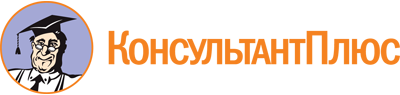 Закон Забайкальского края от 06.04.2021 N 1923-ЗЗК
(ред. от 07.11.2022)
"Об Уполномоченном по правам человека в Забайкальском крае"
(принят Законодательным Собранием Забайкальского края 24.03.2021)Документ предоставлен КонсультантПлюс

www.consultant.ru

Дата сохранения: 10.12.2022
 6 апреля 2021 годаN 1923-ЗЗКСписок изменяющих документов(в ред. Законов Забайкальского краяот 14.12.2021 N 1989-ЗЗК, от 07.11.2022 N 2106-ЗЗК)И.о. Председателя ЗаконодательногоСобрания Забайкальского краяД.Н.ТЮРЮХАНОВГубернаторЗабайкальского краяА.М.ОСИПОВ